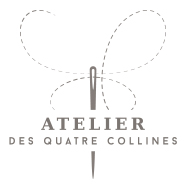 Pour accompagner son développement, L'Atelier des Quatre Collines, atelier de maroquinerie reposant sur des savoir-faire de pointe et des produits de haute qualité recrute pour son site de production basé à Hauterives (26) :FORMATEUR EN MAROQUINERIE (H/F)Vous participerez aux missions suivantes (non exhaustif) :Assurer la formation des maroquiniers en tenant compte du respect des délais et de la qualité des produitsContribuer à la montée en compétences et polyvalence des équipes.Proposer des solutions en fonction des objectifs et des profils des nouveaux entrants en intégration la notion de qualité, délais de fabrication, véritables enjeux de l’activité.Réaliser le suivi des formations Profil :Vous maîtrisez les savoir-faire et les gestes métiers de la maroquinerie de luxe
Vous avez la capacité à encadrer un groupe et à former des personnes possédant des aptitudes et des connaissances variées.
Vous êtes reconnu(e) pour votre pédagogie et votre capacité à transmettre les savoir-faire métier
Vous êtes autonome et organisé(e)
Vous aimez le travail en équipe
Vous êtes à l’aise à l’oral 
Votre capacité d’adaptation, votre réactivité et votre volonté d’apprendre vous caractérisentVous êtes artisan maroquinier avec au moins 10 ans d’expérience
Vous êtes diplômé d’un CAP, d’un BAC maroquinerie Une expérience de formateur serait en plusType de contrat : CDIHoraires : horaires en journée